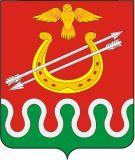 Администрация Боготольского районаКрасноярского краяПОСТАНОВЛЕНИЕг. Боготол «__» ___________ 2023                                                                                                № _____-пОб утверждении Положения о порядке оказания услуги «социальное такси»  гражданам, проживающим на территории муниципального образования Боготольский  муниципальный районВ соответствии с Федеральным законом от 06.10.2003 года №131-ФЗ «Об общих принципах организации местного самоуправления в Российской Федерации», Решением Боготольского районного Совета депутатов от________ №_______ «Об утверждении Порядка принятия решений об установлении цены (тарифов) на услуги, работы муниципальных учреждений муниципального образования Боготольский муниципальный район Красноярского края, руководствуясь ст. 18 Устава Боготольского района,ПОСТАНОВЛЯЮ:1. Утвердить Положение о порядке оказания услуги «социальное такси»  гражданам, проживающим на территории муниципального образования Боготольский  муниципальный район согласно приложению к настоящему постановлению.2. Контроль за исполнением постановления возложить на заместителя Главы Боготольского района по общим вопросам М.Г. Коноваленкову.3. Постановление опубликовать в периодическом печатном издании «Официальный вестник Боготольского района» и разместить на официальном сайте Боготольского района в сети Интернет www.bogotol-r.ru.4. Постановление вступает в силу после его официального опубликования.Исполняющий полномочияГлавы Боготольского района                                                                                Н.В. Бакуневич                             Приложениек постановлению администрацииБоготольского районаот «__»__________2023 №____-пПоложениео порядке оказания услуги «социальное такси» гражданам,проживающим на территории муниципального образования Боготольский  муниципальный район1. Общие положения1.1. Настоящее Положение регулирует порядок предоставления меры социальной поддержки в виде оказания гражданам, проживающим на территории Боготольского муниципального района и имеющим ограничения способности к передвижению второй или третьей степени, использующим для перемещения кресло-коляску либо нуждающимся в перевозке специализированным автотранспортом (далее – Получатели), услуги по доставке специализированным автотранспортом в случаях, не требующих специального медицинского сопровождения или специальных медицинских устройств при перевозке к социально значимым объектам, местам проведения досуга, отдыха и обратно (далее - Услуга).Перевозка лежачих больных, требующих специального медицинского сопровождения, не осуществляется.1.2. Услуга оказывается муниципальным бюджетным учреждением (далее – Исполнитель), осуществляющим транспортное обслуживание граждан, указанных в п. 1.1 настоящего Положения, с использованием автотранспорта, оборудованного для перевозки пассажиров, имеющих ограничения способности к передвижению второй или третьей степени и использующих для перемещения кресло-коляску, либо нуждающихся в перевозке специализированным автотранспортом (далее - специализированный автотранспорт).1.3. Услуга включает в себя подачу специализированного автотранспорта к месту проживания (нахождения) Получателя, оказание помощи при посадке в салон (высадке из салона) специализированного автотранспорта, оказание помощи в погрузке (выгрузке) в специализированный автотранспорт технического средства реабилитации и багажа, перевозку до места назначения и обратно.1.4. Услуга оказывается в целях доставки Получателей к социально значимым объектам, местам проведения досуга и отдыха между муниципальными образованиями Красноярского края и обратно.1.5. К социально значимым объектам относятся:органы государственной власти и органы местного самоуправления;отделения Фонда пенсионного и социального страхования Российской Федерации;автовокзалы, железнодорожные вокзалы и станции, аэропорты;учреждения, клиники, центры, оказывающие медицинские услуги;учреждения медико-социальной экспертизы;протезно-ортопедические предприятия;учреждения молодежной политики;места проведения досуга: спортивно-оздоровительные учреждения, культурно-досуговые учреждения, места туризма;правоохранительные и судебные органы;нотариусы, нотариальные конторы;кредитные организации (банки);организации, оказывающие юридические услуги, правозащитные организации.1.6. Организационные и координационные функции, а также контроль за качеством оказания Услуги, информирование жителей муниципального образования Боготольский муниципальный район о порядке, сроках и условиях ее предоставления обеспечиваются администрацией Боготольского района.2. Категории граждан, имеющих право на получение услуги2.1.Услуга оказывается гражданам Российской Федерации, зарегистрированным по месту жительства или по месту пребывания на территории Боготольского муниципального района, а именно:в случаях, не требующих специального медицинского сопровождения или специальных медицинских устройств при перевозке, и являющимся инвалидами, имеющими ограничения способности к передвижению второй или третьей степени, использующими для перемещения кресло-коляску, костыли, трости, опоры либо нуждающимся в перевозке специализированным автотранспортом;участникам (инвалидам) Великой Отечественной войны, а также инвалидам, имеющим ограничения способности к передвижению второй или третьей степени, и не использующим для передвижения кресло-коляску, костыли, трости, опоры, в случаях, не требующих специального медицинского сопровождения или специальных медицинских устройств при перевозке, вдовам ветеранов Великой Отечественной войны;инвалиды первой и второй группы;детям – инвалидам;участникам специальной военной операции, боевых действий, имеющим инвалидность, членам их семей с инвалидностью первой и второй группы;граждане старше 70 лет, утратившие  способность к передвижению.2.2. Использование для передвижения кресла-коляски подтверждается указанием ее в качестве рекомендуемого технического средства реабилитации в индивидуальной программе реабилитации или абилитации инвалида, в индивидуальной программе реабилитации или абилитации ребенка-инвалида, программе реабилитации пострадавшего в результате несчастного случая на производстве и профессионального заболевания.2.3. Когда кресло-коляска не указано в качестве рекомендуемого технического средства реабилитации в индивидуальной программе реабилитации или абилитации инвалида, индивидуальной программе реабилитации или абилитации ребенка-инвалида, программе реабилитации пострадавшего в результате несчастного случая на производстве и профессионального заболевания, но доставка такого инвалида требует использования специализированного транспорта, граждане, указанные в п. 2.1 настоящего раздела, или их законные представители (опекуны/попечители) лично, или лица, уполномоченные ими на основании доверенности, оформленной в соответствии с законодательством Российской Федерации, обращаются в учреждения здравоохранения в соответствии с их компетенцией (далее - учреждения здравоохранения) за получением заключения врачебной комиссии о нуждаемости в транспортировке специализированным автотранспортом.2.4. Прейскурант цен (тарифов) на получение Услуги, а также категории граждан, имеющих право на получение Услуги бесплатно, либо с оплатой 25% или 50% от стоимости проезда в зависимости от проезжаемого гражданином расстояния, устанавливается постановлением администрации Боготольского района.3. Порядок определения права на получение услуги3.1. Для определения права на получение Услуги граждане, указанные в 2.1 настоящего Положения, или их законные представители (опекуны/попечители) лично, или лица, уполномоченные ими на основании доверенности, оформленной в соответствии с законодательством Российской Федерации, представляют в адрес администрации Боготольского района следующие документы:заявление об определении права на получение Услуги по форме согласно приложению №1 к настоящему Положению;копию паспорта или иного документа, удостоверяющего личность Получателя;копию документа, удостоверяющего личность законного представителя, и документа, подтверждающего его полномочия;копию документа, подтверждающего регистрацию гражданина по месту жительства (при необходимости) или по месту пребывания на территории муниципального образования Боготольский муниципальный район;согласие на обработку персональных данных;копию справки медико-социальной экспертизы об установлении инвалидности;копию индивидуальной программы реабилитации или абилитации инвалида, индивидуальной программы реабилитации или абилитации ребенка-инвалида, программы реабилитации пострадавшего в результате несчастного случая на производстве и профессионального заболевания, в которой указано на необходимость использования заявителем кресла-коляски в качестве рекомендуемого технического средства реабилитации на день подачи заявления об определении права на получение Услуги (при наличии).Копии документов, не заверенные нотариально или организацией, выдавшей соответствующие документы, предоставляются с предъявлением оригиналов, которые после их сличения с копиями документов возвращаются гражданину.3.2. Получатель вправе воспользоваться Услугой 1 раз в месяц.Лица, проходящие процедуру гемодиализа, вправе воспользоваться Услугой 10 раз в месяц при предъявлении в адрес администрации Боготольского района копии протокола врачебной комиссии, подтверждающего прохождение гемодиализа.Перенос и суммирование неиспользованного количества Услуг в текущем месяце на следующий месяц не производится.3.3. Днем обращения (подачи заявления об определении права на получение Услуги) считается дата получения документов, указанных в 3.1 настоящего Положения, администрацией Боготольского района.3.4. Заявления граждан об определении права на получение Услуги, поступившие в администрацию Боготольского района, рассматриваются в течение 14 календарных дней с даты получения заявления и документов, указанных в пункте 3.1 настоящего Положения. Принятие решения об определении права на получение Услуги или отказе в оказании Услуги осуществляется путем издания распоряжения администрации Боготольского района.Услуга предоставляется на срок действия справки медико-социальной экспертизы об установлении инвалидности.3.5. Основаниями для отказа в определении права на получение Услуги являются:несоответствие заявителя категории граждан, имеющих право на получение Услуги;истечение срока, в течение которого рекомендовано использование кресла-коляски в качестве средства реабилитации, указанного в индивидуальной программе реабилитации или абилитации инвалида, в индивидуальной программе реабилитации или абилитации ребенка-инвалида, программе реабилитации пострадавшего в результате несчастного случая на производстве и профессионального заболевания, либо истечение срока, указанного в заключении врачебной комиссии, в течение которого необходима перевозка специализированным автотранспортом;предоставление неполного пакета документов, указанных в п. 3.1 настоящего Положения;предоставление документов, имеющих подчистки, приписки, не заверенные в установленном порядке исправления, зачеркнутые слова (цифры), а также документов, которые не поддаются прочтению.3.6. Администрация Боготольского района письменно уведомляет гражданина о принятом решении об определении права на получение Услуги или отказе в течение трех рабочих дней с даты принятия решения. Уведомление о принятом решении подписывается Главой Боготольского района.3.7. Ведущим специалистом  по опеке и попечительству совершеннолетних граждан администрации Боготольского района ведется реестр граждан, имеющих право на получение Услуги (далее – реестр)., установленный по форме согласно Приложению №2 к настоящему Положению.Реестр включается в себя ФИО, дату рождения, адрес гражданина, срок, на который определено право пользования Услугой.Администрация Боготольского района, обеспечивающая организационные и координационные функции при оказании Услуги, ежемесячно, в срок до 5 числа, следующим за отчетным, информирует Исполнителя о количестве граждан, имеющим право на получение Услуги.4. Порядок оказания услуги4.1. В случае принятия решения об определении права на получение Услуги администрация Боготольского района направляет Исполнителю Услуги информацию о Получателе.4.2. Оказание Услуги осуществляется после подачи Получателем, его законным представителем (опекуном/попечителем) или лицом, уполномоченным на основании доверенности, заявки Исполнителю Услуги.4.3. Заявка принимается Исполнителем при условии включения Получателя в реестр граждан, имеющих право на получение Услуги.4.4. Исполнитель обеспечивает возможность подачи заявки:при личной явке Получается или его представителя;посредством телефонного звонка на номер Исполнителя;посредством электронной почты.При подаче заявки Получатель указывает: ФИО, дату рождения, адрес, контактные данные Получателя (законного представителя), информацию о количестве сопровождающих лиц (при наличии), дату, время и адрес подачи специализированного транспорта, время и адрес подачи специализированного транспорта для обратной поездки, пункт назначения (маршрут), общее планируемое время исполнения заявки.4.5. Заявки принимаются с понедельника по пятницу согласно графику работы Исполнителя. В праздничные и нерабочие дни прием заявок не осуществляется.4.6. Поступившие Исполнителю заявки регистрируются в журнале регистрации и содержат информацию, указанную в п. 4.4 настоящего Положения.4.7. Должностное лицо учреждения, оказываемого Услугу:регистрирует заявку в журнале принятых и исполненных заявок согласно Приложению №2 к настоящему Положению;проводит проверку достоверности полученных данных о заявителе;составляет и передает путевые листы водителю социального такси;сверяет указанные Получателем пункт назначения с перечнем социально значимых объектов;информирует Получателя услуги о порядке выполнения заявки;сообщает Получателю Услуги о прибытии специализированного транспорта по указанному адресу.4.8. Не позднее, чем за день до даты выполнения заявки Исполнитель:определяет очередность выполнения заявок по датам и времени в хронологическом порядке в зависимости от времени подачи заявки, составляет маршрутные задания для водителей;сообщает Получателю Услуги марку, цвет, государственный номер специализированного транспортного средства и его примерное время прибытия к начальному пункту;в случае невозможности предоставить специализированное транспортное средство в нужное для Получателя Услуги время предлагает ему перенести поездку в другое удобное для него время или на другую дату.4.9. Заявка должна быть подана не позднее, чем за два рабочих дня до желаемой даты оказания Услуги. Заявки, поданные позднее указанного срока, исполняются при наличии свободного специализированного транспорта.4.10. В начальном пункте время ожидания Получателя не должно превышать 15 минут. Заявка считается отмененной по истечении 15 минут от указанного в заявке времени.4.11. В случае отказа от поданной заявки Получатель обязан не позднее чем за два часа до назначенного времени сообщить об это Исполнителю.4.12. Услуга оказывается Исполнителем:при передвижении в пределах территории муниципального образования Боготольский муниципальный район - в рабочие дни недели с 08.00 до 17.00;при оформлении заявки в аэропорты, автовокзалы, железнодорожные вокзалы и станции, а также в социально значимые объекты, расположенные на территории других муниципальных образований Красноярского края, режим работы Исполнителя определяется исходя из индивидуальной потребности Получателя Услуги.4.13. Получатель имеет право взять с собой в поездку одного сопровождающего и багаж. В случаях, связанных с особенностями заболевания Получателя, условий его транспортировки и перевозки, сложностями при самостоятельном передвижении, Получатель  имеет право взять с собой не более двух сопровождающих. О количестве сопровождающих Получатель обязан уведомить Исполнителя при подаче заявки.Сопровождающим может выступать дееспособное физическое лицо, достигшее 18 лет, не имеющее признаков инвалидности и осуществляющее содействие Получателю при передвижении, посадке или высадке из салона специализированного транспорта, оказание помощи в погрузке (выгрузке).4.14. Оплата стоимости оказанной Услуги осуществляется Получателем перед посадкой в специализированный транспорт, о чем делается запись в маршрутной квитанции.4.15. Оказание Услуги прекращается:при возникновении обстоятельств, влекущих несоответствие Получателя категории граждан, имеющих право на получение Услуги;несоответствия названного Получателем маршрута маршруту, названному при подаче заявки и указанному в маршрутном листе;отказа Получателя от соблюдения требований безопасности при осуществлении перевозки;превышение числа сопровождающих Получателя лиц, указанных при подаче заявки;отказ от поездки без уважительной причины после прибытия автотранспорта к месту отправления.4.16. По прибытии специализированного транспорта в конечный пункт назначения водитель и Получатель (его законный представитель) подписывают акт оказанных услуг, согласно Приложению №3 к настоящему Положению, в двух экземплярах, один из которых выдается Получателю.4.17. Жалобы и предложения на качество оказываемой Услуги направляются Получателем в адрес администрации Боготольского района.Приложение №1к Положению о порядке оказания услуги «социальное такси» гражданам,проживающим на территории муниципального образования Боготольский  муниципальный районГлаве Боготольского районаКрасноярского края                                                                                     ___________________________________                                                                                                              (Ф.И.О.)                                                                        от гр.  __________________________________                                                                                                               (Ф.И.О.)                                                                                   __________________________________                                                                                                            (дата рождения)                                                                                  __________________________________                                                                   паспорт:  __________________________________                                                                                 __________________________________                                                                                 __________________________________                                                                                   __________________________________,                                                                                       (или иной документ, удостоверяющий личность)                                                     по доверенности __________________________________                                                                                  __________________________________                                                                        адрес: ___________________________________                                                                                   __________________________________                                                                                 __________________________________ЗаявлениеПрошу определить право на дополнительную меру социальной поддержки в виде оказания услуги по доставке специализированным транспортом к социально значимым объектам, местам проведения досуга, отдыха и обратно.Приложения:1.2.3.«___»___________ 20___ г.                                                                 ___________________                                                                                                                                                                                                                                                         (подпись)                                                                  Приложение 2к Положению о порядке оказания услуги «социальное такси» гражданам,проживающим на территории муниципального образования Боготольский  муниципальный районЖурнал принятых и исполненных заявок по оказанию услуги по доставке специализированным автотранспортом к социально значимым объектам, местам проведения досуга, отдыха и обратноПриложение 3к Положению о порядке оказания услуги «социальное такси» гражданам,проживающим на территории муниципального образования Боготольский  муниципальный районРеестр граждан, имеющих право на получение Услуги по доставке специализированным автотранспортом к социально значимым объектам, местам проведения досуга, отдыха и обратно№Дата приема заявкиВремя приема заявкиФИО ПолучателяДата рождения ПолучателяКонтактный телефон ПолучателяФИО и контактный телефон представителя Получателя (при наличии)Дата подачи транспортаВремя подачи транспортаАдрес подачи транспортаПункт назначенияВремя подачи транспорт для обратной поездкиОбщее планируемое время исполнения заявки Общее фактическое время исполнения заявкиПримечание№ФИО гражданинаДата рождения  гражданинаАдрес проживания гражданинаТелефон гражданинаСрок регистрации гражданина по месту пребыванияСрок, на который установлена инвалидностьДата принятия решения об оказании услугиПримечание